  Preschool Monthly ReportSending 42 to Kindergarten1/24/2024Current Preschool Numbers3- 97 (transitioned from First Steps)16-98 (3 year olds) 1 coming in after Christmas43-99 (4 year olds) +0 from last monthTotal enrollment: 62 Returning: 16Incoming: 17Special Ed Report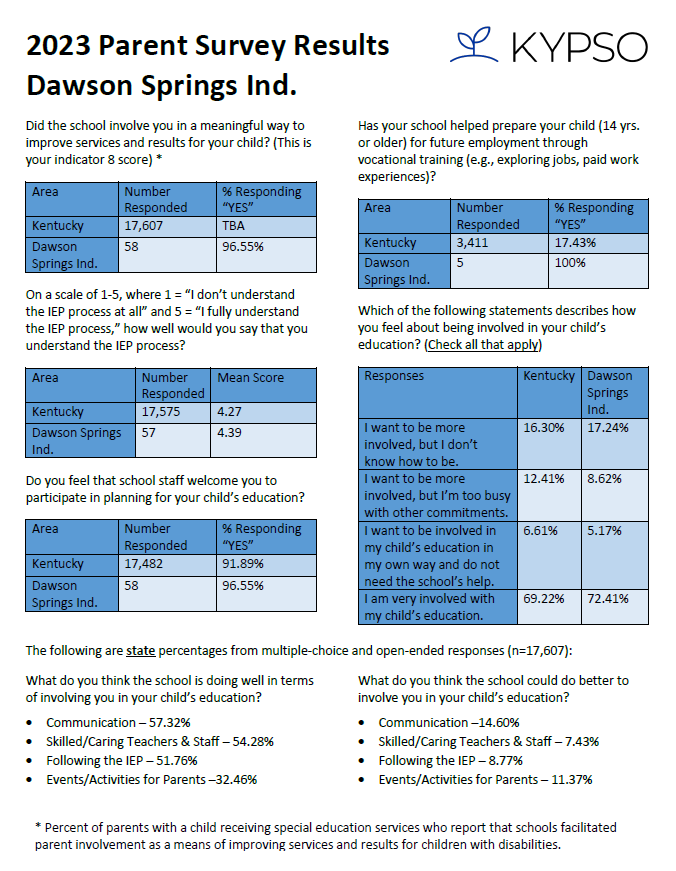 